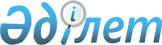 Жамбыл ауданы бойынша ауыл шаруашылығы жануарларын бірдейлендіру жұмыстарын ұйымдастыру және өткізу туралы
					
			Күшін жойған
			
			
		
					Алматы облысы Жамбыл ауданы әкімдігінің 2014 жылғы 29 қыркүйектегі № 643 қаулысы. Алматы облысының Әділет департаментінде 2014 жылы 28 қазанда № 2898 болып тіркелді. Күші жойылды - Алматы облысы Жамбыл ауданы әкімдігінің 2015 жылғы 18 наурыздағы № 250 қаулысымен      Күші жойылды - Алматы облысы Жамбыл ауданы әкімдігінің 18.03.2015 № 250 қаулысымен(алғашқы ресми жарияланған күнінен кейін күнтізбелік он күн өткен соң қолданысқа енгізіледі).

      РҚАО ескертпесі.
      Құжаттың мәтінінде түпнұсқасының пунктуациясы мен орфографиясы сақталған.
      "Ветеринария туралы" 2002 жылғы 10 шілдедегі Қазақстан Республикасы Заңының 10-бабының 2-тармағының 14) тармақшасына, "Ауыл шаруашылығы жануарларын бірдейлендіру Ережесін бекіту туралы" 2009 жылғы 31 желтоқсандағы № 2331 Қазақстан Республикасы Үкіметінің қаулысына сәйкес және "Алматы облысы аумағында ауыл шаруашылығы жануарларын бірдейлендіру іс-шараларын жүргізу жоспарын бекіту туралы" 2014 жылғы 11 наурыздағы № 71 Алматы облысы әкімдігінің қаулысын орындау үшін Жамбыл ауданының әкімдігі ҚАУЛЫ ЕТЕДІ:

      1. Жамбыл ауданы бойынша ауыл шаруашылығы жануарларын бірдейлендіру жұмыстары қосымшаға сәйкес ұйымдастырылып өткізілсін.

      2. "Жамбыл ауданының ветеринария бөлімі" мемлекеттік мекемесі (Әлімғожаев Өміртай), "Ауылдық округтеріндегі ветеринариялық пункттері бар Алматы облысының Жамбыл аудандық Ветеринариялық станциясы" шаруашылық жүргізу құқығындағы мемлекеттік коммуналдық кәсіпорны (Джұмабаев Дүйсенғали Баймолдаұлы) және ауылдық округтер әкімдері аумақтардағы ауыл шаруашылығы жануарларын бірдейлендіру жұмыстарының жүргізілуін қамтамасыз етсін.

      3. Жамбыл ауданы әкімдігінің 2013 жылғы 23 мамырдағы "Жамбыл ауданы бойынша ауыл шаруашылығы жануарларын бірдейлендіру жұмыстарын ұйымдастыру және өткізу туралы" № 366 (нормативтік құқықтық актілерді мемлекеттік тіркеу Тізілімінде 2013 жылдың 30 мамырда № 2363 енгізілген, аудандық "Атамекен" газетінде 2013 жылғы 15 маусымда № 25(5652) жарияланған) қаулысының күші жойылды деп танылсын.

      4. Осы қаулының орындалуына бақылау жасау аудан әкімінің орынбасары Жұмабек Тоқаұлы Чажабаевқа жүктелсін.

      5. Осы қаулы әділет органдарында мемлекеттік тіркелген күннен бастап күшіне енеді және алғаш ресми жарияланған күнінен кейін күнтізбелік он күн өткен соң қолданысқа енгізіледі.




      кестенің жалғасы


					© 2012. Қазақстан Республикасы Әділет министрлігінің «Қазақстан Республикасының Заңнама және құқықтық ақпарат институты» ШЖҚ РМК
				
      Аудан әкімі

М. Бигелдиев
Жамбыл ауданы әкімдігінің
2014 жылғы "29" қыркүйектегі
"Жамбыл ауданы бойынша ауыл
шаруашылығы жануарларын
бірдейлендіру жұмыстарын
ұйымдастыру және өткізу
туралы" № 643 қаулысына
қосымшаР/с

№

Ауылдық округтердің атауы

Бірдейлендіруге жататын ауыл шаруашылығы жануарларының төлдерінің нақты саны (бас)

Бірдейлендіруге жататын ауыл шаруашылығы жануарларының төлдерінің нақты саны (бас)

Бірдейлендіруге жататын ауыл шаруашылығы жануарларының төлдерінің нақты саны (бас)

Бірдейлендіруге жататын ауыл шаруашылығы жануарларының төлдерінің нақты саны (бас)

Бірдейлендіруге жататын ауыл шаруашылығы жануарларының төлдерінің нақты саны (бас)

Ветеринариялық төлқұжатты рәсімдеумен ауыл шаруашылығы жануарларын бірдейлендіру

Ветеринариялық төлқұжатты рәсімдеумен ауыл шаруашылығы жануарларын бірдейлендіру

Р/с

№

Ауылдық округтердің атауы

Мүйізді ірі қара мал

Ұсақ мүйіз-

ді мал

Жылқы

Түйе

Шошқа

басталу мерзімі

аяқталу мерзімі

1

Ақтерек ауылдық округі

2324

12950

391

30

10.11.2014

30.12.2014

2

Ақсеңгір ауылдық округі

2457

8815

342

10.11.2014

30.12.2014

3

Аққайнар ауылдық округі 

852

1920

140

10.11.2014

30.12.2014

4

Айдарлы ауылдық округі 

888

11480

240

10.11.2014

30.12.2014

5

Базой ауылдық округі

538

3530

36

10.11.2014

30.12.2014

6

Сартауқұм ауылдық округі

235

4350

94

83

10.11.2014

30.12.2014

7

Беріктас ауылдық округі 

2152

16500

540

100

10.11.2014

30.12.2014

8

Дегерес ауылдық округі

2349

16500

550

10.11.2014

30.12.2014

9

Жамбыл ауылдық округі

1596

6660

287

10.11.2014

30.12.2014

10

Қарасу ауылдық округі

1460

5740

227

400

395

10.11.2014

30.12.2014

11

Қарғалы ауылдық округі

770

1150

122

10.11.2014

30.12.2014

12

Қаракастек ауылдық округі

2400

4200

351

10.11.2014

30.12.2014

13

Мыңбай ауылдық округі

1584

2850

266

32

10.11.2014

30.12.2014

14

Мәтібұлақ ауылдық округі

1521

21730

364

10.11.2014

30.12.2014

15

Самсы ауылдық округі

1689

8002

259

10.11.2014

30.12.2014

16

Талап ауылдық округі

2042

10377

553

10.11.2014

30.12.2014

17

Теміржол ауылдық округі

2762

28634

712

382

10.11.2014

30.12.2014

18

Үлгілі ауылдық округі

1720

7134

331

225

10.11.2014

30.12.2014

19

Ұзынағаш ауылдық округі

2148

8200

444

70

55

10.11.2014

30.12.2014

20

Үңгіртас ауылдық округі

2324

8600

247

120

10.11.2014

30.12.2014

21

Шиен ауылдық округі

1366

3250

203

10.11.2014

30.12.2014

22

Шолақ- қарғалы ауылдық округі

1970

3000

217

80

10.11.2014

30.12.2014

23

Таран ауылдық округі

780

1120

67

25

10.11.2014

30.12.2014

Барлығы: 

37927

196692

6983

1290

707

Бірдейлендіру нәтижесін компьютерлік мәліметтер базасына енгізу

Бірдейлендіру нәтижесін компьютерлік мәліметтер базасына енгізу

Бірдейлендіру жүргізуді жүзеге асыратын заңды тұлғаның атауы

Жауапты орындаушылары

басталу мерзімі

аяқталу мерзімі

Бірдейлендіру жүргізуді жүзеге асыратын заңды тұлғаның атауы

Жауапты орындаушылары

10.11.2014

30.12.2014

"Жамбыл ауданының ветеринария бөлімі" мемлекеттік мекемесінің "Ауылдық округтеріндегі ветеринариялық пункттері бар Алматы облысының Жамбыл аудандық Ветеринариялық станциясы" шаруашылық жүргізу құқығындағы мемлекеттік коммуналдық кәсіпорны

Ақтерек ауылдық округінің ветеринариялық пункт меңгерушісі 

10.11.2014

30.12.2014

"Жамбыл ауданының ветеринария бөлімі" мемлекеттік мекемесінің "Ауылдық округтеріндегі ветеринариялық пункттері бар Алматы облысының Жамбыл аудандық Ветеринариялық станциясы" шаруашылық жүргізу құқығындағы мемлекеттік коммуналдық кәсіпорны

Ақсеңгір ауылдық округінің ветеринариялық пункт меңгерушісі 

10.11.2014

30.12.2014

"Жамбыл ауданының ветеринария бөлімі" мемлекеттік мекемесінің "Ауылдық округтеріндегі ветеринариялық пункттері бар Алматы облысының Жамбыл аудандық Ветеринариялық станциясы" шаруашылық жүргізу құқығындағы мемлекеттік коммуналдық кәсіпорны

Аққайнар ауылдық округінің ветеринариялық пункт меңгерушісі 

10.11.2014

30.12.2014

"Жамбыл ауданының ветеринария бөлімі" мемлекеттік мекемесінің "Ауылдық округтеріндегі ветеринариялық пункттері бар Алматы облысының Жамбыл аудандық Ветеринариялық станциясы" шаруашылық жүргізу құқығындағы мемлекеттік коммуналдық кәсіпорны

Айдарлы ауылдық округінің ветеринариялық пункт меңгерушісі 

10.11.2014

30.12.2014

"Жамбыл ауданының ветеринария бөлімі" мемлекеттік мекемесінің "Ауылдық округтеріндегі ветеринариялық пункттері бар Алматы облысының Жамбыл аудандық Ветеринариялық станциясы" шаруашылық жүргізу құқығындағы мемлекеттік коммуналдық кәсіпорны

Базой ауылдық округінің ветеринариялық пункт меңгерушісі

10.11.2014

30.12.2014

"Жамбыл ауданының ветеринария бөлімі" мемлекеттік мекемесінің "Ауылдық округтеріндегі ветеринариялық пункттері бар Алматы облысының Жамбыл аудандық Ветеринариялық станциясы" шаруашылық жүргізу құқығындағы мемлекеттік коммуналдық кәсіпорны

Сартауқұм округінің ветеринариялық пункт меңгерушісі 

10.11.2014

30.12.2014

"Жамбыл ауданының ветеринария бөлімі" мемлекеттік мекемесінің "Ауылдық округтеріндегі ветеринариялық пункттері бар Алматы облысының Жамбыл аудандық Ветеринариялық станциясы" шаруашылық жүргізу құқығындағы мемлекеттік коммуналдық кәсіпорны

Беріктас ауылдық округінің ветеринариялық пункт меңгерушісі 

10.11.2014

30.12.2014

"Жамбыл ауданының ветеринария бөлімі" мемлекеттік мекемесінің "Ауылдық округтеріндегі ветеринариялық пункттері бар Алматы облысының Жамбыл аудандық Ветеринариялық станциясы" шаруашылық жүргізу құқығындағы мемлекеттік коммуналдық кәсіпорны

Дегерес ауылдық округінің ветеринариялық пункт меңгерушісі 

10.11.2014

30.12.2014

"Жамбыл ауданының ветеринария бөлімі" мемлекеттік мекемесінің "Ауылдық округтеріндегі ветеринариялық пункттері бар Алматы облысының Жамбыл аудандық Ветеринариялық станциясы" шаруашылық жүргізу құқығындағы мемлекеттік коммуналдық кәсіпорны

Жамбыл ауылдық округінің ветеринариялық пункт меңгерушісі 

10.11.2014

30.12.2014

"Жамбыл ауданының ветеринария бөлімі" мемлекеттік мекемесінің "Ауылдық округтеріндегі ветеринариялық пункттері бар Алматы облысының Жамбыл аудандық Ветеринариялық станциясы" шаруашылық жүргізу құқығындағы мемлекеттік коммуналдық кәсіпорны

Қарасу ауылдық округінің ветеринариялық пункт меңгерушісі 

10.11.2014

30.12.2014

"Жамбыл ауданының ветеринария бөлімі" мемлекеттік мекемесінің "Ауылдық округтеріндегі ветеринариялық пункттері бар Алматы облысының Жамбыл аудандық Ветеринариялық станциясы" шаруашылық жүргізу құқығындағы мемлекеттік коммуналдық кәсіпорны

Қарғалы ауылдық округінің ветеринариялық пункт меңгерушісі 

10.11.2014

30.12.2014

"Жамбыл ауданының ветеринария бөлімі" мемлекеттік мекемесінің "Ауылдық округтеріндегі ветеринариялық пункттері бар Алматы облысының Жамбыл аудандық Ветеринариялық станциясы" шаруашылық жүргізу құқығындағы мемлекеттік коммуналдық кәсіпорны

Қаракастек ауылдық округінің ветеринариялық пункт меңгерушісі

10.11.2014

30.12.2014

"Жамбыл ауданының ветеринария бөлімі" мемлекеттік мекемесінің "Ауылдық округтеріндегі ветеринариялық пункттері бар Алматы облысының Жамбыл аудандық Ветеринариялық станциясы" шаруашылық жүргізу құқығындағы мемлекеттік коммуналдық кәсіпорны

Мыңбай ауылдық округінің ветеринариялық пункт меңгерушісі

10.11.2014

30.12.2014

"Жамбыл ауданының ветеринария бөлімі" мемлекеттік мекемесінің "Ауылдық округтеріндегі ветеринариялық пункттері бар Алматы облысының Жамбыл аудандық Ветеринариялық станциясы" шаруашылық жүргізу құқығындағы мемлекеттік коммуналдық кәсіпорны

Мәтібұлақ ауылдық округінің ветеринариялық пункт меңгерушісі 

10.11.2014

30.12.2014

"Жамбыл ауданының ветеринария бөлімі" мемлекеттік мекемесінің "Ауылдық округтеріндегі ветеринариялық пункттері бар Алматы облысының Жамбыл аудандық Ветеринариялық станциясы" шаруашылық жүргізу құқығындағы мемлекеттік коммуналдық кәсіпорны

Самсы ауылдық округінің ветеринариялық пункт меңгерушісі 

10.11.2014

30.12.2014

Талап ауылдық округінің ветеринариялық пункт меңгерушісі 

10.11.2014

30.12.2014

Теміржол ауылдық округінің ветеринариялық пункт меңгерушісі 

10.11.2014

30.12.2014

Үлгілі ауылдық округінің ветеринариялық пункт меңгерушісі 

10.11.2014

30.12.2014

Ұзынағаш ауылдық округінің ветеринариялық пункт меңгерушісі 

10.11.2014

30.12.2014

Үңгіртас ауылдық округінің ветеринариялық пункт меңгерушісі 

10.11.2014

30.12.2014

Шиен ауылдық округінің ветеринариялық пункт меңгерушісі 

10.11.2014

30.12.2014

Шолаққарғалы ауылдық округінің ветеринариялы қ пункт меңгерушісі

10.11.2014

30.12.2014

Таран ауылдық округінің ветеринариялық пункт меңгерушісі 

